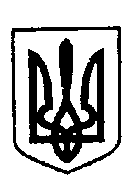 КОМУНАЛЬНЕ НЕКОМЕРЦІЙНЕ ПІДПРИЄМСТВО УКРАЇНСЬКОЇ МІСЬКОЇ РАДИ ЦЕНТР ПЕРВИННОЇ МЕДИКО-САНІТАРНОЇ ДОПОМОГИ                                08720   м. Українка, вул. Київська, 1, тел. 2-17-48                                       E-mail: obuhiv_rcpmsd@ukr.net___                       _____________Пояснювальна записка до звіту про виконання фінансового плануКомунального некомерційного підприємства Української міської  ради «Центр первинної медико-санітарної допомоги» за IV квартал  та 2021 рік вцілому.	Комунальне некомерційне  підприємство Української міської ради «Центр первинної медико-санітарної допомоги» є неприбутковим підприємством, що діє на комунальній власності Української міської ради Обухівського району в особі Української міської ради Київської області.	      Підприємство діє  на підставі рішення Української міської ради від «22» грудня  2020 року № 037/0/7-20-2-8 «Про надання згоди щодо прийняття до комунальної власності окремих юридичних осіб».	     Підприємство створене з метою реалізації державної політики у сфері охорони  здоров'я. Метою діяльності Підприємства є надання медичних послуг населенню для збереження та зміцнення здоров'я населення та інших соціальних результатів без мети одержання прибутку. Засновником та Власником Підприємства Українська міська рада. Підприємство є підпорядкованим, підзвітним та підконтрольним Засновнику.	Основною метою створення Підприємства є надання первинної медичної допомоги та здійснення управління медичним обслуговуванням населення, що постійно проживає (перебуває) на території Обухівського району, але не обмежуючись вказаними населеними пунктами, а також вжиття заходів з профілактики захворювань населення та підтримки громадського здоров’я.4 квартал 2021 рокуКод 1000 «Доходи» на загальну 7416,3 тис. грн., в тому числі: надходження від НСЗУ в 2022 році – 4774,5 тис.грн.; залишок коштів від НСЗУ попередніх періодів – 455,4 тис.грн.; за рахунок коштів бюджету Української міської територіальної громади – 812,9 тис.грн.; за рахунок коштів з державного бюджету на оплату праці лікарів-інтернів (часткове відшкодування) – 111,2 тис.грн.; за рахунок коштів бюджету Козинської селищної територіальної громади – 88,9 тис.грн.; за рахунок коштів державного бюджету на сплату лікарняних – 90,9 тис.грн., за рахунок державного бюджету в натуральні формі (централізоване постачання) – 1082,5 тис.грн. та складають 128,3 відсотка.Код 2000 «Витрати» на загальну суму 6386,9 тис. грн., в тому числі за рахунок коштів: НСЗУ (враховуючи залишок попередніх періодів) – 5083,6 тис.грн.; коштів бюджету Української міської територіальної громади (включаючи кошти районного бюджету) – 884,5 тис.грн.; з державного бюджету на оплату праці лікарів-інтернів (часткове відшкодування) – 111,2 тис.грн., державного бюджету в натуральні формі (централізоване постачання) – 193,8 тис.грн.,  державного бюджету на сплату лікарняних – 113,8 тис.грн. (складають 110,5 відсотка), а саме:Код 2100 «Виробничі витрати» на загальну суму 4012,6 тис.грн., в тому числі за рахунок коштів: НСЗУ (враховуючи залишок попередніх періодів) на суму 3787,6 тис.грн.; державного бюджету на оплату праці лікарів-інтернів (часткове відшкодування) – 111,2 тис.грн., державного бюджету на сплату лікарняних – 113,8 тис.грн.Код 2110 «Заробітна плата» на суму 3164,1 тис. грн., в тому числі за рахунок коштів:  НСЗУ (враховуючи залишок попередніх періодів) на суму 2963,6 тис.грн.; державного бюджету на оплату праці лікарів-інтернів (часткове відшкодування) – 86,7 тис.грн., державного бюджету на сплату лікарняних – 113,8 тис.грн., в тому числі:Код 2112 «Керівники структурних підрозділів» на суму 298,4 тис. грн., в тому числі за рахунок коштів НСЗУ на суму 298,4 тис.грн.Код 2113 «Лікарі» на суму 834,2 тис. грн., в тому числі за рахунок коштів: НСЗУ-  на суму 744,1 тис.грн.; державного бюджету на оплату праці лікарів-інтернів (часткове відшкодування) – 86,7 тис.грн., державного бюджету на сплату лікарняних – 3,4 тис.грн.Код 2114 «Середній медичний персонал ( в тому числі фельдшери)» на суму 1614,6 тис. грн., в тому числі за рахунок коштів: НСЗУ -  на суму 1527,8 тис.грн.; державного бюджету на сплату лікарняних – 86,8 тис.грн.Код 2115 «Молодший медичний персонал» на суму 136,8 тис. грн., в тому числі за рахунок коштів НСЗУ на суму 136,8 тис.грн.Код 2116 «Інші працівники» на суму 280,1 тис. грн., в тому числі за рахунок коштів: НСЗУ -  на суму 256,5 тис.грн.; державного бюджету на сплату лікарняних – 23,6 тис.грн.Код 2120 «Нарахування на оплату праці» на суму 627,7 тис. грн., в тому числі за рахунок коштів:  НСЗУ (враховуючи залишок попередніх періодів) на суму 603,2 тис.грн.; державного бюджету на оплату праці лікарів-інтернів (часткове відшкодування) – 24,5 тис.грн.Код 2130 «Медикаменти та перев'язувальні матеріали» на суму 84,4 тис. грн., в тому числі за рахунок коштів: НСЗУ (враховуючи залишок попередніх періодів) на суму 84,4 тис.грн., в тому числі:основні органічні речовини на суму 2,7 тис.грн.;деззасоби на суму 1,1 тис.грн.;експрес-тести на суму 21,5 тис.грн.;медичні матеріали ( в тому числі засоби індивідуального захисту, рукавички, маски) на суму 42,5 тис.грн.;медичні вироби на суму 8,0 тис.грн.;фармацевтична продукція на суму 7,0 тис.грн.;реактиви та лабораторні вироби на суму 1,6 тис.грн.Код 2140 «Предмети, матеріали, обладнання та інвентар» на суму 49,8 тис.грн., в тому числі за рахунок коштів: НСЗУ (враховуючи залишок попередніх періодів) на суму 49,8 тис.грн., в тому числі:паливо-мастильні матеріали на суму 24,1 тис.грн.;господарчі товари на суму 19,9 тис.грн.;журнали та бланки на суму 5,8 тис.грн.Код 2150 «Оплата послуг (крім комунальних)» на суму 86,6 тис. грн., в тому числі за рахунок коштів: НСЗУ (враховуючи залишок попередніх періодів) на суму 86,6 тис.грн., в тому числі:оплата послуг за охоронну та пожежну сигналізації на суму 12,5 тис.грн.;оплата послуг утилізації медичних відходів та вивезення сміття на суму 8,4 тис.грн.;оплата послуг за проведені лабораторні послуги та послуги з медичного огляду працівників на суму 65,7 тис.грн.Код 2200 «Адміністративні витрати» на загальну суму 1296,0 тис. грн., в тому числі за рахунок коштів НСЗУ (враховуючи залишок попередніх періодів) на суму 1296,0 тис.грн.Код 2210 «Заробітна плата» на суму 992,4 тис. грн., в тому числі за рахунок коштів  НСЗУ на суму 992,4 тис. грн., в тому числі:Код 2211 «Керівники» на суму 449,7 тис. грн., в тому числі за рахунок коштів НСЗУ на суму 449,7 тис. грн.Код 2212 «Керівники структурних підрозділів» на суму 118,9 тис. грн., в тому числі за рахунок коштів НСЗУ на суму 118,9 тис. грн.Код 2214 «Середній медичний персонал (в тому числі фельдшери)» на суму 77,1 тис. грн., в тому числі за рахунок коштів НСЗУ на суму 77,1 тис. грн.Код 2216 «Інші працівники» на суму 346,7 тис. грн., в тому числі за рахунок коштів НСЗУ на суму 346,7 тис. грн.Код 2220 «Нарахування на оплату праці» на суму 203,7 тис. грн., в тому числі за рахунок коштів НСЗУ на суму 203,7 тис. грн.Код 2230 «Предмети, матеріали, обладнання та інвентар» на суму 47,3 тис. грн., в тому числі за рахунок коштів НСЗУ на суму 47,3 тис. грн., в тому числі:паливо-мастильні матеріали на суму 43,7 тис.грн.Код 2240 «Оплата послуг (крім комунальних)» на суму 52,6 тис. грн., в тому числі за рахунок коштів НСЗУ на суму 52,6 тис. грн., в тому числі:оплата послуг з придбання, супроводу та обслуговування офісних програм на суму 18,6 тис.грн.;оплата послуг з ремонту компютерів та периферійного обладнання, заправка картриджів на суму 8,0 тис.грн.;оплата послуг мобільного зв’язку, інтернету на суму 15,2 тис.грн.;оплата послуг банків та послуг програміста на суму 10,8 тис.грн.Код 2300 «Цільові витрати» на загальну суму 1078,3 тис. грн., в тому числі за рахунок коштів: бюджету Української міської територіальної громади (включаючи кошти районного бюджету) на суму 884,5 тис.грн., державного бюджету в натуральні формі (централізоване постачання) – 193,8 тис.грн.Код 2310 «Заробітна плата» на суму 340,2 тис. грн., в тому числі за рахунок коштів бюджету Української міської територіальної громади  на суму 340,2 тис.грн.,  в тому числі:Код 2311 «Керівники» на суму 55,4 тис. грн., в тому числі за рахунок коштів бюджету Української міської територіальної громади  на суму 55,4 тис.грн.Код 2312 «Керівники структурних підрозділів» на суму 22,2 тис. грн., в тому числі за рахунок коштів бюджету Української міської територіальної громади  на суму 22,2 тис.грн.Код 2313 «Лікарі» на суму 62,7 тис. грн., в тому числі за рахунок коштів бюджету Української міської територіальної громади  на суму 62,7 тис.грн. Код 2314 «Середній медичний персонал ( в тому числі фельдшери)» на суму 115,6 тис. грн., в тому числі за рахунок коштів бюджету Української міської територіальної громади  на суму 115,6 тис.грн. Код 2315 «Молодший медичний персонал» на суму 14,9 тис. грн в тому числі за рахунок коштів бюджету Української міської територіальної громади  на суму 14,9 тис.грн. Код 2316 «Інші працівники» на суму 69,4 тис. грн., в тому числі за рахунок коштів бюджету Української міської територіальної громади  на суму 69,4 тис.грн.Код 2320 «Нарахування на оплату праці» на суму 69,7 тис. грн., в тому числі за рахунок коштів бюджету Української міської територіальної громади  на суму 69,7 тис.грн.Код 2330 «Медикаменти та перев'язувальні матеріали» на суму 224,5 тис. грн., в тому числі за рахунок коштів: бюджету Української міської територіальної громади  на суму 30,7 тис. грн., державного бюджету в натуральні формі (централізоване постачання) – 193,8 тис.грн. в тому числі:папір для проведення кардіограми на суму 0,5 тис.грн., в тому числі за рахунок коштів бюджету Української міської територіальної громади (включаючи кошти районного бюджету) на суму 0,5 тис.грн.,деззасоби на суму 5,2 тис.грн., в тому числі за рахунок коштів бюджету Української міської територіальної громади (включаючи кошти районного бюджету) на 5,2 тис.грн., медичні матеріали ( в тому числі засоби індивідуального захисту, рукавички, маски) на суму 6,3 тис.грн., в тому числі за рахунок коштів бюджету Української міської територіальної громади (включаючи кошти районного бюджету) на 6,3 тис.грн.,медичні вироби на суму 10,8 тис.грн., в тому числі за рахунок коштів: бюджету Української міської територіальної громади (включаючи кошти районного бюджету) на 0,3 тис.грн., державного бюджету в натуральні формі (централізоване постачання) – 10,5 тис.грн.;фармацевтична продукція на суму 81,1 тис.грн., в тому числі за рахунок коштів: бюджету Української міської територіальної громади (включаючи кошти районного бюджету) на 0,5 тис.грн., державного бюджету в натуральні формі (централізоване постачання) – 80,6 тис.грн.;вакцини на суму 102,7 тис.грн., в тому числі за рахунок коштів державного бюджету в натуральні формі (централізоване постачання) – 102,7 тис.грн.;туберкулін на суму 13,7 тис.грн., в тому числі за рахунок коштів бюджету Української міської територіальної громади  на 13,7 тис.грн.,маски, перчатки, робірки, антисептик за програмою COVID-19 на суму 4,2 тис.грн., в тому числі за рахунок коштів бюджету Української міської територіальної громади  на 4,2 тис.грн.,Код 2340 «Предмети, матеріали, обладнання та інвентар» на суму 37,6 тис. грн., за рахунок коштів бюджету Української міської територіальної громади (включаючи кошти районного бюджету) на суму 37,6 тис. грн., в тому числі:закупівля бензину на суму 37,1 тис.грн.;друкарські банки та реєстраційні журнали на суму  0,5 тис.грн.Код 2350 «Оплата послуг (крім комунальних)» на суму 45,8 тис. грн., тому числі за рахунок коштів бюджету Української міської територіальної громади  на суму 45,8 тис. грн., в тому числі:оплата послуг технічного огляду та обслуговування системи газопостачання на суму 6,1 тис.грн.;оплата послуг перевірки сигналізаторів загазованості, перевірка вентиляційних та димових каналів, перевірка заземлення та блискавкозахисту на суму 39,7 тис.грн.Код 2360 «Оплата комунальних послуг та енергоносіїв» на суму 247,8 тис. грн., в тому числі за рахунок коштів бюджету Української міської територіальної громади  на суму 247,8 тис. грн., в тому числі:Код 2361 «Оплата теплопостачання» на суму 121,8 тис. грн., в тому числі за рахунок коштів бюджету Української міської територіальної громади  на суму 121,8 тис. грн.Код 2362 «Оплата водопостачання та водовідведення» на суму 4,2 тис. грн., в тому числі за рахунок коштів бюджету Української міської територіальної громади  на суму 4,2 тис. грн.Код 2363 «Оплата електроенергії» на суму 107,8 тис. грн., в тому числі за рахунок коштів бюджету Української міської територіальної громади  на суму 107,8 тис. грн.Код 2364 «Оплата природного газу» на суму 14,0 тис. грн., в тому числі за рахунок коштів бюджету Української міської територіальної громади  на суму 14,0 тис. грн.Код 2380 «Соціальне забезпечення» на суму 112,7 тис. грн., в тому числі за рахунок коштів бюджету Української міської територіальної громади  на суму 112,7 тис. грн., в тому числі:відшкодування коштів за придбання лікарських засобів згідно постанови КМУ № 1303 на суму 99,5 тис.грн.;відшкодування коштів за придбання наркотичних анальгетиків для онкохворих на суму 13,2 тис.грн.Інвестиційна діяльністьКод 4000 «Капітальні інвестиційї» на суму 5,9 тис. грн., в тому числі за рахунок коштів НСЗУ на суму 5,9 тис. грн..Код 4030 «Придбання інших необоротних матеріальних активів» на суму 4,9 тис. грн., в тому числі за рахунок коштів НСЗУ на суму 5,9 тис. грн., в тому числі:придбання маршрутизатора на суму 0,8 тис.грн.;придбання мотокоси на суму 1,6 тис.грн.;придбання штампів на суму 2,5тис.грн.Код 4040 «Придбання нематеріальних активів» на суму 1,0 тис. грн., в тому числі за рахунок коштів НСЗУ на суму 1,0 тис. грн., в тому числі:придбання антивірусної програми  на суму 1,0 тис.грн.;	Код 5000 «Первісна вартість основних засобів на 01.01.2022 року» становить 33417,0 тис.грн.	Код 6010 «Нарахована амортизація (знос) за рік» становить 295,9 тис.грн.4 квартали та  2021 рік вціломуКод 1000 «Доходи» на загальну 28660,7 тис. грн., в тому числі: надходження від НСЗУ в 2022 році – 19203,0 тис.грн.; залишок коштів від НСЗУ попередніх періодів – 2851,6 тис.грн.; за рахунок коштів бюджету Української міської територіальної громади – 2001,2 тис.грн.; за рахунок коштів з державного бюджету на оплату праці лікарів-інтернів (часткове відшкодування) – 158,7 тис.грн.; за рахунок коштів бюджету Козинської селищної територіальної громади – 145,5 тис.грн.; за рахунок коштів державного бюджету на сплату лікарняних – 281,7 тис.грн., за рахунок державного бюджету в натуральні формі (централізоване постачання) – 4019,0 тис.грн. та складають 116,2 відсотка.Код 2000 «Витрати» на загальну суму 23891,3 тис. грн., в тому числі за рахунок коштів: НСЗУ (враховуючи залишок попередніх періодів) – 19580,4 тис.грн.; коштів бюджету Української міської територіальної громади (включаючи кошти районного бюджету) – 2055,0 тис.грн.; з державного бюджету на оплату праці лікарів-інтернів (часткове відшкодування) – 158,7 тис.грн., державного бюджету в натуральні формі (централізоване постачання) – 1642,3 тис.грн., коштів бюджету Козинської селищної територіальної громади – 145,5 тис.грн.; державного бюджету на сплату лікарняних – 309,4 тис.грн. (складають 97,0 відсотка, а саме:Код 2100 «Виробничі витрати» на загальну суму 15719,5 тис.грн., в тому числі за рахунок коштів: НСЗУ (враховуючи залишок попередніх періодів) на суму 15251,4 тис.грн.; державного бюджету на оплату праці лікарів-інтернів (часткове відшкодування) – 158,7 тис.грн., державного бюджету на сплату лікарняних – 309,4 тис.грн.Код 2110 «Заробітна плата» на суму 12123,5  тис. грн., в тому числі за рахунок коштів:  НСЗУ (враховуючи залишок попередніх періодів) на суму 11690,3 тис.грн.; державного бюджету на оплату праці лікарів-інтернів (часткове відшкодування) – 123,8 тис.грн., державного бюджету на сплату лікарняних – 309,4 тис.грн., в тому числі:Код 2112 «Керівники структурних підрозділів» на суму 1223,8 тис. грн., в тому числі за рахунок коштів НСЗУ на суму 1223,8 тис.грн.Код 2113 «Лікарі» на суму 3248,1 тис. грн., в тому числі за рахунок коштів: НСЗУ-  на суму 3024,1 тис.грн.; державного бюджету на оплату праці лікарів-інтернів (часткове відшкодування) – 123,8 тис.грн., державного бюджету на сплату лікарняних - 100,2 тис.грн.Код 2114 «Середній медичний персонал ( в тому числі фельдшери)» на суму 5717,4 тис. грн., в тому числі за рахунок коштів: НСЗУ -  на суму 5539,7 тис.грн.; державного бюджету на сплату лікарняних – 177,7 тис.грн.Код 2115 «Молодший медичний персонал» на суму 780,4 тис. грн., в тому числі за рахунок коштів НСЗУ на суму 780,4 тис.грн.Код 2116 «Інші працівники» на суму 1153,8 тис. грн., в тому числі за рахунок коштів: НСЗУ -  на суму 1122,3 тис.грн.; державного бюджету на сплату лікарняних – 31,5 тис.грн.Код 2120 «Нарахування на оплату праці» на суму 2513,6 тис. грн., в тому числі за рахунок коштів:  НСЗУ (враховуючи залишок попередніх періодів) на суму 2478,7 тис.грн.; державного бюджету на оплату праці лікарів-інтернів (часткове відшкодування) – 34,9 тис.грн.Код 2130 «Медикаменти та перев'язувальні матеріали» на суму 396,6 тис. грн., в тому числі за рахунок коштів: НСЗУ (враховуючи залишок попередніх періодів) на суму 396,6 тис.грн., в тому числі:основні органічні речовини на суму 5,3 тис.грн.;деззасоби на суму 18,7 тис.грн.;експрес-тести на суму 127,5 тис.грн.;медичні матеріали ( в тому числі засоби індивідуального захисту, рукавички, маски) на суму 123,0 тис.грн.;медичні вироби на суму 59,0 тис.грн.;фармацевтична продукція на суму 52,1 тис.грн.;реактиви та лабораторні вироби на суму 11,0 тис.грн.Код 2140 «Предмети, матеріали, обладнання та інвентар» на суму 243,1 тис.грн., в тому числі за рахунок коштів: НСЗУ (враховуючи залишок попередніх періодів) на суму 243,1 тис.грн., в тому числі:паливо-мастильні матеріали на суму 162,2 тис.грн.;запасні частини до автомобілів на суму 30,1 тис.грн.;господарчі товари на суму 40,4 тис.грн.;журнали та бланки на суму 10,4 тис.грн.Код 2150 «Оплата послуг (крім комунальних)» на суму 355,8 тис. грн., в тому числі за рахунок коштів: НСЗУ (враховуючи залишок попередніх періодів) на суму 355,8 тис.грн., в тому числі:оплата послуг за охоронну та пожежну сигналізації на суму 49,2 тис.грн.;оплата послуг обслуговування вузла обліку газу на суму 6,5 тис.грн.;оплата послуг утилізації медичних відходів та вивезення сміття, відшкодування за охорону та прибирання території та ремонту санвузла на суму 54,7 тис.грн.;оплата послуг за проведені лабораторні послуги та послуги з медичного огляду працівників на суму 227,7 тис. грн.;оплата послуг за поточний ремонт автомобілів на суму 17,7 тис.грн.Код 2190 «Інші поточні витрати» на суму 86,9 тис. грн., в тому числі за рахунок коштів НСЗУ (враховуючи залишок попередніх періодів) на суму 86,9 тис.грн., в тому числі:оплата послуг з технічного аналізу (звіт про доступність) на суму 86,9 тис.грн.Код 2200 «Адміністративні витрати» на загальну суму 4329,0 тис. грн., в тому числі за рахунок коштів НСЗУ (враховуючи залишок попередніх періодів) на суму 4329,0 тис.грн.Код 2210 «Заробітна плата» на суму 3216,2 тис. грн., в тому числі за рахунок коштів  НСЗУ на суму 3216,2 тис.грн., в тому числі:Код 2211 «Керівники» на суму 1324,5 тис. грн., в тому числі за рахунок коштів НСЗУ на суму 1324,5 тис.грн.Код 2212 «Керівники структурних підрозділів» на суму 425,2 тис. грн., в тому числі за рахунок коштів НСЗУ на суму 425,2 тис. грн.Код 2214 «Середній медичний персонал (в тому числі фельдшери)» на суму 258,6 тис. грн., в тому числі за рахунок коштів НСЗУ на суму 258,6 тис. грн.Код 2216 «Інші працівники» на суму 1207,9 тис. грн., в тому числі за рахунок коштів НСЗУ на суму 1207,9 тис. грн.Код 2220 «Нарахування на оплату праці» на суму 650,7 тис. грн., в тому числі за рахунок коштів НСЗУ на суму 650,7 тис. грн.Код 2230 «Предмети, матеріали, обладнання та інвентар» на суму 226,3 тис. грн., в тому числі за рахунок коштів НСЗУ на суму 226,3 тис. грн., в тому числі:паливо-мастильні матеріали на суму 205,4тис.грн.;канцелярські товари на суму 20,9 тис.грн.Код 2240 «Оплата послуг (крім комунальних)» на суму 235,8 тис.грн., в тому числі за рахунок коштів НСЗУ на суму 235,8 тис.грн., в тому числі:оплата послуг з поточного ремонту та страхування автомобілів на суму 7,4 тис.грн.;оплата послуг з придбання, супроводу та обслуговування офісних програм на суму 87,8 тис.грн.;оплата послугиз обробки даних та видачі сертифікатів на суму 3,7 тис.грн.;оплата послуг з обробки даних (КЕП) на суму 9,1 тис.грн.;оплата послуг з ремонту компютерів та периферійного обладнання, заправка картриджів на суму 17,2 тис.грн.;оплата послуг стаціонарного та мобільного зв’язку, інтернету на суму 67,5 тис.грн.;оплата послуг банків та послуг програміста на суму 43,1 тис.грн.Код 2300 «Цільові витрати» на загальну суму 3842,8 тис. грн., в тому числі за рахунок коштів: бюджету Української міської територіальної громади (включаючи кошти районного бюджету) на суму 2055,0 тис.грн., бюджету Козинської селищної територіальної громади на суму 145,5 тис.грн., державного бюджету в натуральні формі (централізоване постачання) – 1642,3 тис.грн.Код 2310 «Заробітна плата» на суму 546,7 тис. грн., в тому числі за рахунок коштів бюджету Української міської територіальної громади  на суму 546,7 тис.грн.,  в тому числі:Код 2311 «Керівники» на суму 61,4 тис. грн., в тому числі за рахунок коштів бюджету Української міської територіальної громади  на суму 61,4 тис.грн.Код 2312 «Керівники структурних підрозділів» на суму 33,6 тис. грн., в тому числі за рахунок коштів бюджету Української міської територіальної громади  на суму 33,6 тис.грн.Код 2313 «Лікарі» на суму 108,0 тис. грн., в тому числі за рахунок коштів бюджету Української міської територіальної громади  на суму 108,0 тис.грн. Код 2314 «Середній медичний персонал ( в тому числі фельдшери)» на суму 205,9 тис. грн., в тому числі за рахунок коштів бюджету Української міської територіальної громади  на суму 205,9 тис.грн. Код 2315 «Молодший медичний персонал» на суму 24,4 тис. грн в тому числі за рахунок коштів бюджету Української міської територіальної громади  на суму 24,4 тис.грн. Код 2316 «Інші працівники» на суму 113,4 тис. грн., в тому числі за рахунок коштів бюджету Української міської територіальної громади  на суму 113,4 тис.грн.Код 2320 «Нарахування на оплату праці» на суму 112,1тис. грн., в тому числі за рахунок коштів бюджету Української міської територіальної громади  на суму 112,1 тис.грн.Код 2330 «Медикаменти та перев'язувальні матеріали» на суму 1775,1 тис. грн., в тому числі за рахунок коштів: бюджету Української міської територіальної громади (включаючи кошти районного бюджету) на суму 134,4 тис. грн., державного бюджету в натуральні формі (централізоване постачання) – 1640,7 тис.грн. в тому числі:папір для проведення кардіограми на суму 2,9 тис.грн., в тому числі за рахунок коштів бюджету Української міської територіальної громади (включаючи кошти районного бюджету) на суму 2,9 тис.грн.;основні органічні речовини на суму 0,2 тис.грн., в тому числі за рахунок коштів бюджету Української міської територіальної громади (включаючи кошти районного бюджету) на суму 0,2 тис.грн.;деззасоби на суму 37,3 тис.грн., в тому числі за рахунок коштів бюджету Української міської територіальної громади (включаючи кошти районного бюджету) на 37,3 тис.грн.;експрес-тести на суму 541,9 тис.грн., в тому числі за рахунок коштів: бюджету Української міської територіальної громади (включаючи кошти районного бюджету) на 1,8 тис.грн., державного бюджету в натуральні формі (централізоване постачання) – 540,1 тис.грн.; медичні матеріали ( в тому числі засоби індивідуального захисту, рукавички, маски) на суму 31,2 тис.грн., в тому числі за рахунок коштів бюджету Української міської територіальної громади (включаючи кошти районного бюджету) на суму 31,2 тис.грн.;медичні вироби на суму 44,3 тис.грн., в тому числі за рахунок коштів: бюджету Української міської територіальної громади (включаючи кошти районного бюджету) на 17,5 тис.грн., державного бюджету в натуральні формі (централізоване постачання) – 26,8 тис.грн.;фармацевтична продукція на суму 245,4 тис.грн., в тому числі за рахунок коштів: бюджету Української міської територіальної громади (включаючи кошти районного бюджету) на суму 11,9 тис.грн., державного бюджету в натуральні формі (централізоване постачання) – 233,5 тис.грн.;вакцини на суму 654,9 тис.грн., в тому числі за рахунок коштів державного бюджету в натуральні формі (централізоване постачання) – 654,9 тис.грн.;дитяче харчування на суму 185,4 тис.грн., в тому числі за рахунок коштів державного бюджету в натуральні формі (централізоване постачання) – 185,4 тис.грн.;туберкулін на суму 27,4 тис.грн., в тому числі за рахунок коштів бюджету Української міської територіальної громади  на 27,4 тис.грн.;маски, перчатки, робірки, антисептик за програмою COVID-19 на суму 4,2 тис.грн., в тому числі за рахунок коштів бюджету Української міської територіальної громади  на 4,2 тис.грн.Код 2340 «Предмети, матеріали, обладнання та інвентар» на суму 57,3 тис. грн., за рахунок коштів: бюджету Української міської територіальної громади (включаючи кошти районного бюджету) на суму 55,7 тис. грн., державного бюджету в натуральні формі (централізоване постачання) – 1,6 тис.грн.; в тому числі:закупівля бензину на суму 54,6 тис.грн., в тому числі за рахунок коштів: бюджету Української міської територіальної громади (включаючи кошти районного бюджету) на суму 54,6 тис.грн.,друкарські банки та реєстраційні журнали на суму  2,7 тис.грн., в тому числі за рахунок коштів: бюджету Української міської територіальної громади (включаючи кошти районного бюджету) на суму 1,1 тис.грн., державного бюджету в натуральні формі (централізоване постачання) – 1,6 тис.грн.;Код 2350 «Оплата послуг (крім комунальних)» на суму 47,5 тис. грн., тому числі за рахунок коштів бюджету Української міської територіальної громади  на суму 47,5 тис. грн., в тому числі:оплата послуг технічного огляду та обслуговування системи газопостачання на суму 6,1 тис.грн.;оплата послуг перевірки сигналізаторів загазованості, перевірка вентиляційних та димових каналів, перевірка заземлення та блискавкозахисту на суму 39,7 тис.грн.;оплата послуг повірки лічильників електроенергії на суму 1,7 тис.грн.Код 2360 «Оплата комунальних послуг та енергоносіїв» на суму 1060,8 тис. грн., в тому числі за рахунок коштів: бюджету Української міської територіальної громади  на суму 915,3 тис. грн., бюджету Козинської селищної територіальної громади на суму 145,5 тис.грн.,  в тому числі:Код 2361 «Оплата теплопостачання» на суму 315,9 тис. грн., в тому числі за рахунок коштів бюджету Української міської територіальної громади  на суму 315,9 тис. грн.Код 2362 «Оплата водопостачання та водовідведення» на суму 16,1 тис. грн., в тому числі за рахунок коштів бюджету Української міської територіальної громади  на суму 16,1 тис. грн.Код 2363 «Оплата електроенергії» на суму 387,1 тис. грн., в тому числі за рахунок коштів: бюджету Української міської територіальної громади  на суму 303,2 тис. грн., бюджету Козинської селищної територіальної громади на суму 83,9 тис.грн.Код 2364 «Оплата природного газу» на суму 341,7 тис. грн., в тому числі за рахунок коштів: бюджету Української міської територіальної громади  на суму 280,1 тис. грн., бюджету Козинської селищної територіальної громади на суму 61,6 тис.грн.Код 2380 «Соціальне забезпечення» на суму 243,3 тис. грн., в тому числі за рахунок коштів бюджету Української міської територіальної громади  на суму 243,3 тис. грн., в тому числі:відшкодування коштів за придбання лікарських засобів згідно постанови КМУ № 1303 на суму 203,2 тис.грн.;відшкодування коштів за придбання наркотичних анальгетиків для онкохворих на суму 40,1 тис.грн.Інвестиційна діяльністьКод 4000 «Капітальні інвестиційї» на суму 5,9 тис. грн., в тому числі за рахунок коштів НСЗУ на суму 5,9 тис. грн..Код 4030 «Придбання інших необоротних матеріальних активів» на суму 4,9 тис. грн., в тому числі за рахунок коштів НСЗУ на суму 4,9 тис. грн., в тому числі:придбання маршрутизатора на суму 0,8 тис.грн.;придбання мотокоси на суму 1,6 тис.грн.;придбання штампів на суму 2,5тис.грн.Код 4040 «Придбання нематеріальних активів» на суму 1,0 тис. грн., в тому числі за рахунок коштів НСЗУ на суму 1,0 тис. грн., в тому числі:придбання антивірусної програми  на суму 1,0 тис.грн.	Код 5000 «Первісна вартість основних засобів на 01.01.2022 року» становить 32582,5 тис.грн.	Код 6000 «Амортизація на 01.01.2022 року» становить 1720,5 тис.грн.	Код 6010 «Нарахована амортизація (знос) за рік» становить 1447,6 тис.грн.           Директор 	                                    Ю.О. Тимченко  